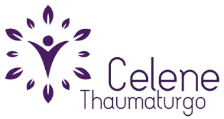 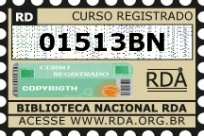 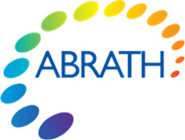 FORMAÇÃO EM CINESIOLOGIA QUÂNTICA - 2019RIO DE JANEIROFacilitadora: Celene ThaumaturgoNossos cursos tem o selo da ABRATH e estão registrados na Biblioteca Nacional RDAAntes de tudo, quero lembrar a você que este é um curso profissionalizante de ponta, com infinitas possibilidades. Através do movimento muscular bem simples, podemos acessar desequilíbrios em vários níveis do ser, de forma sistêmica e multidimensional do indivíduo, promovendo bem-estar e melhorando a qualidade de vida por meio de técnicas simples de desativação. O estudo traz uma nova perspectiva/abordagem para soluções e harmonização como um todo.O primeiro é pré-requisito porque são as ferramentas para todos os módulos.Após a quitação do modulo, o aluno receberá a apostila por e-mail bem como todo o material antes do treinamento e se compromete a ler toda a apostila antes do curso, para facilitar o entendimento e compreensão. Isto diminuirá a carga horária para leitura no dia do curso.Nossa aula na sexta feira será para começar a passar o conteúdo de correções e para tirar as dúvidas e teremos sábado e domingo de prática.PÚBLICO-ALVO – terapeutas, psicólogos, fisioterapeutas, massoterapeutas e pessoas interessadas em conhecer e estudar de forma mais profunda as informações e histórias registradas no corpo, por meio da técnica da Cinesiologia Quântica.FORMATOO curso está estruturado em 6 módulos básicos. Cada módulo acontecerá de dois em dois meses, mais ou menos.Todos os módulos terão 27 horas, num total de 162, exigido pela ABRATH. Associação Brasileira dos Terapeutas HolísticosO aluno poderá tirar as dúvidas por Email ou WhatsApp, até o próximo modulo. Os alunos se comprometerão a treinar, isso ajudará na troca e estudo dos modulos. Podendo o aluno, tirar as dúvidas por Email ou WhatsApp, até o próximo modulo. Além de estarem se trabalhando.HORARIOS - Sexta - sábado e domingo– 8:30- 19:00 (1:00 almoço)O aluno receberá ao final do treinamento, um certificado de conclusão dos 6 modulos, constando todo o programa dado com o selo da ABRATH e BN RDA.INFORMAÇÃO IMPORTANTE1 - Só poderá ser considerado um facilitador da escola aquele que fizer os 6 modulos básicos.2 – A formação dos seis modulos básicos não dá direito ao facilitador de ser instrutor da escola, para isso deverá fazer um curso preparatório, após ter concluído os 6 modulos e apresentar habilidade com a técnica.MATERIAL DIDÁTICOA cada módulo o participante receberá as apostilas de estudo antes do início de cada módulo. Será formado um grupo de WhatsApp e um de e-mail para facilitar a comunicação com o grupo e entre os participantes. Apenas para troca focada no curso.CERTIFICAÇÃOSerá emitido aos participantes que tenham concluído 100% da programação um certificado único da Formação completa.INVESTIMENTOO valor da formação completa do Curso de Cinesiologia Quântica é de R$ 6.000,00 (seis mil e seiscentos reais pelos 6 modulos).NOTA - Se o aluno trouxer mais um aluno terá um desconto de 5%, se trouxer dois alunos terá 10%. Desconto somente para a parcela do primeiro módulo.FORMAS DE PAGAMENTOPrimeiro pagamento será integral de R$1.000,00. (Salvo para pagamento à vista de todo o curso, que terá um desconto de 10%)Para pagamento a vista terá desconto de 10%. Ficando o curso em R$5.400,00.Para pagamento parcelado - o primeiro pagamento de R$1.000,00, os próximos, devem ser feitos em 10 cheques pré-datados de R$530,00, para todo dia 01 de cada mês.Preencha a ficha de inscrição anexa e encaminhe o comprovante de pagamento identificado.CONTEÚDOI MÓDULO - A ARTE DO TESTE MUSCULAR Sexta - Sábado e domingo das 8:30h às 19:00hTeste muscularDeltoideSupra espinhosoGlúteo médioGrande peitoral clavicularGastrocnêmicoPsoas Sobrecarga HidrataçãoPolaridade corporalEquilíbrio de polaridades corporalRoda dos Cinco elementosCorreção da Roda dos Cinco elementosEmoções dos cinco elementosCarga emocional negativaPoder de resoluçãoBoa vontade para a mudançaRecessão etáriaTeste por substituto Correções Básicas (várias)II MODULO – REATIVIDADE EMOCIONALSexta - Sábado e domingo das 8:30h às 19:00hEsquemas desadaptativosModos de enfrentamentoSistema de crençasSistema bio-eletromagnéticoCartões de ondas cerebraisCartões de corIII MODULO - ENERGIAS REATIVASSexta - Sábado e domingo das 8:30h às 19:00hAprendendo a liberar as dores físicas e emocionais reativasMúsculos Músculos reativosReatividade de olhosReatividade de ouvidosCircuito corporalCicatrizesCorreções reativasPor meridianosIV MODULO - MAPA DOS SENTIMENTOS E EMOÇÕES Sexta - Sábado e domingo das 8:30h às 19:00hMapa dos sentimentos e emoções Mapa dos sentimentos e emoções no corpoConscientização e posições de olhos e suas emoçõesConexões temporal, atemporal e intemporal Auto sabotagemAtitude de forçaTimo SímbolosFlorais e suas emoçõesCorreção por quadrantesV MODULO – O HOMEM, O MICROCOSMO E O MACROCOSMOSexta - Sábado e domingo das 8:30h às 19:00hCérebro triúnicoMúsculos e tendõesMeridianosEstrutura ósseaCrânioPescoço VértebrasMembrosTroncoÓrgãosNutricional / alimentosLinfáticoAlergia Fluxo venoso arterialCranial comprimidoPontos de reflexo nutricionalSuprarrenalE muito mais...VI MODULO - CAMPOS VIBRACIONAIS Sexta - Sábado e domingo das 8:30h às 19:00hDimensões Corpos Chakras Polaridade yin/yang - listaAspectos da vida Aspectos da personalidade Arquétipos   Campos ParalelosConexão UniversalDeuses/DeusasRaiosSoluções da AlmaE muito maisPreencha a ficha de inscrição anexa e encaminhe o comprovante de pagamento identificado.Celene Thaumaturgo – celenethau@gmail.com  – 21- 992253854 / 11 991672974